          Eng Mausgeschicht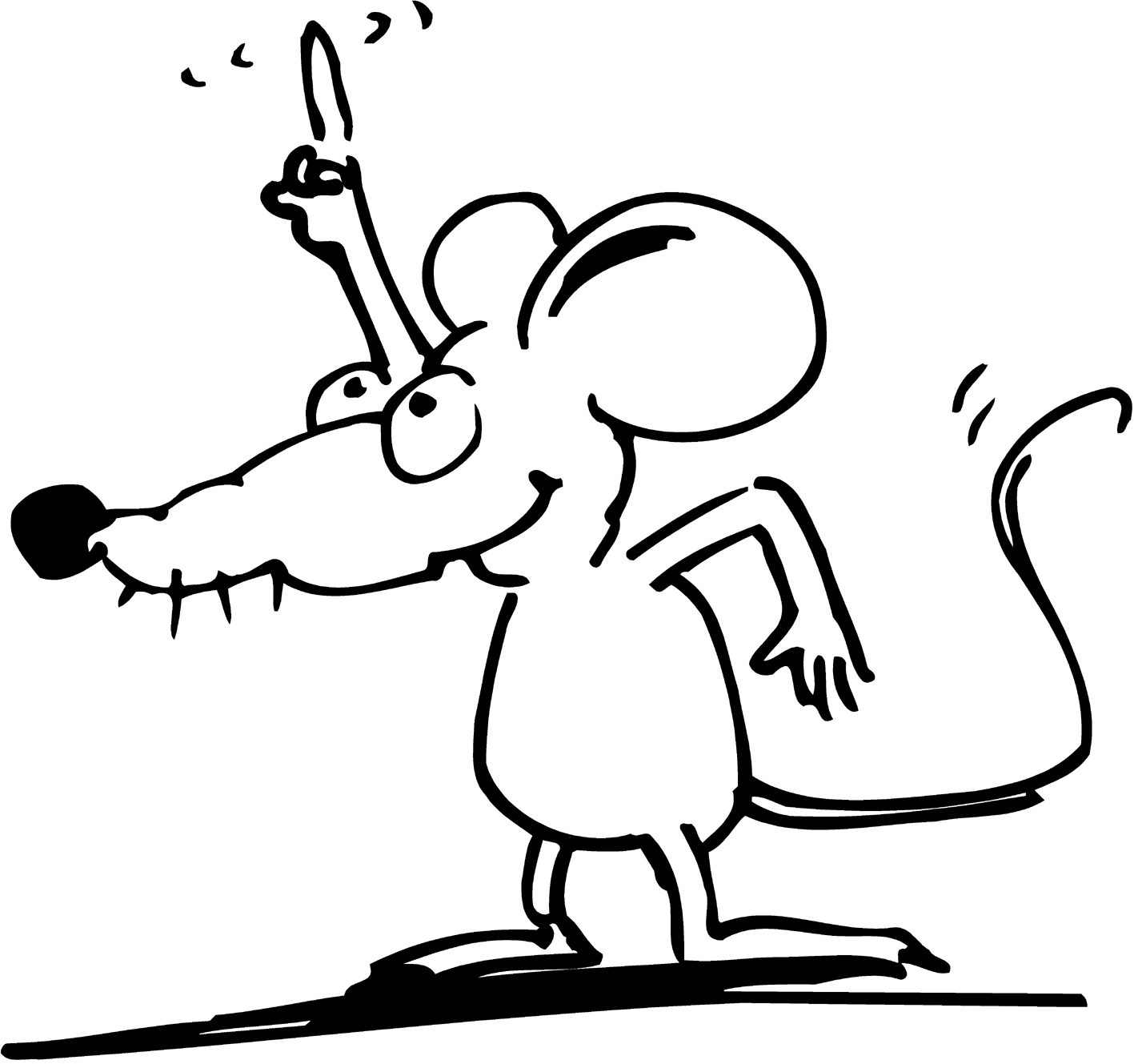 Oto opowieść o myszce w nieznancyh przez Was językach. Wasze zadanie:1. Czy jestes w stanie, czytając powyższe opowiadanie napisac ten tekst w jezyku polskim (niemieckim, angielskim, francuskim, etc...) ?2.Jesteś w stanie napisać w nawiasach w  jakich językach są powyższe zdania? 3.Jak udało się stworzyć Wam własną wersję tego opowiadania? Porozmawiajcie na ten temat! ____________________________________________________________________________________________________________________________________________________________________Extrait de: http://www.men.public.lu/publications/syst_educatif_luxbg/langues/100222_ouverture_langues/100222_ouverture_langues.pdf, pp. 46-47.OpowieśćWasz tekstEng Mausgeschicht (__)Šeta se miš u kuci sa malim miškom.(__) Op eemol héiere si eng Kaz (__). Il topolino ha tanta paura (__). O gato aproxima-se. A mamã diz ao ratinho : « Não tenhas medo e ouve ! » (__). I pred svojim zacudenim mališanom, ona pocinje da laje : « Vau vau, vau vau. » (__). Il gatto riparte subito di corsa, impaurito (__). A onda majka govori mišku (__): « Vês como é útil ser-se bilingue ! »(__)